TEAM INDIANA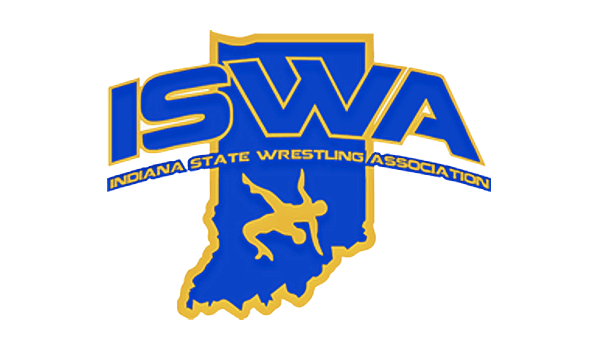 Fargo National Team Information SheetCongratulations! You have earned a spot on Indiana’s National Team for this summer. We have moved to a paperless system and all information pertaining to your trip can be found online.You will find all forms that must be completed online along with camp dates, travel dates/arrangements, event links, and Team Leader contact information. If you have questions, please contact your Team Leader.Please take a minute to review everything you will need to do for your trip.ALL PAYMENTS/REGISTRATIONS ARE TO BE MADE ONLINESchedule & LocationJuly 14th – 22nd North Dakota State University – Fargo, North DakotaJunior/16U Freestyle: Weigh-ins Sunday July 16th. Competition July 17th-19thJunior/16U Greco: Weigh-ins Thursday July 20th. Competition July 21st-22nd**Full Schedule can be found on USAW websiteTravelAll busses will depart from the ISWA office on Friday July 14th and make a stop in Merrillville, INAll athletes will return when final day of competition is over. Cost: $1,095 ($300 deposit at registration)Cost includes transportation to and from Fargo, ND, housing and food wile in North Dakota, mini-camp in North Dakota, entry fee, and official 2023 Indiana National Team Gear.Note: Wrestlers will receive a $150 gear credit if they already have 2023 National Team Gear.CampISWA Mini-Camp will take place in Fargo, ND prior to the tournament starting.To Do List1st – 3rd place finishers in each style should contact their Team Leader to reserve their spot on the teamFill out Fargo National Team Indiana Registration Link onlineComplete USAW Waiver Release form and send to your team leaderComplete Team Indiana Recruiting Questionnaire – Fargo NationalsSign ISWA Athlete Code of Conduct onlineFamiliarize yourself with all travel arrangements and detailsRegistration Deadline - June 17th16U NationalsRegistration/PaymentJunior NationalsRegistration/PaymentTeam LeaderGreg Schaefer317-258-4084gschaefer@evdio.org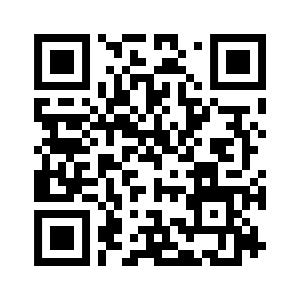 Team LeaderDan Mikesell812-208-3520daniel.mikesell@mooresvilleschools.org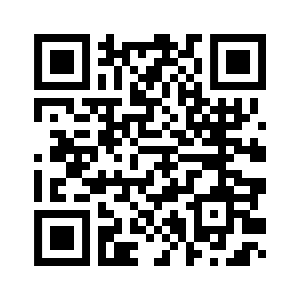 